ОСП МБДОУ детский сад № 8 «Звездочка» - детский сад «Солнышко»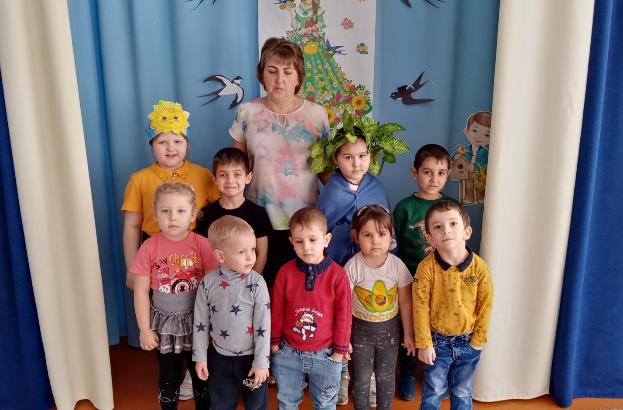 Воспитатель: Елистратова С.В.Цель праздника – помочь детям стать более внимательными к окружающей природе, учить видеть происходящее вокруг них. Замечать, как распускаются цветы, восторженно поют птицы по утрам, как всё живое встречает весну!Дети под музыку заходят в зал и выстраиваются полукругом.Ведущая:Весело запели птицы, и капелям не до сна -
Это значит, к нам стучится разноцветная весна.
Значит вновь, зазеленеет в поле нежная трава,
Тёплым воздухом повеет - это к нам идёт весна.Ведущая:Мы пришли сюда плясатьИ весну к нам в гости звать.Но её ещё не видно,Очень детушкам обидно.Давайте, ребята позовём Солнышко к нам. Оно нам поможет весну встретить.Ведущая и дети: Солнце, солнышко, проснись!Нам скорее улыбнись! (звучит музыка)Появляется Солнце.Солнышко: Здравствуйте, ребята! Я – солнышко.Воспитатель: Здравствуй, Солнышко! Мы очень рады видеть тебя.Ребята так тебя ждали, они приготовили для тебя песенку - игру: «Капельки прыг - скок».Исполняется песенка - игра «Капельки прыг – скок»Воспитатель: Солнышко послушай, какие стихи мы для тебя приготовили.Дети читают стихи:1. Ручейки везде поютИ подснежники цветутПробудилось всё ото сна –Это к нам пришла весна.2. К нам весна пришла опятьХочется нам танцевать.Радуются все теплу,Радуются солнышку.3. Ручейки звенят: «Динь-дон! »И повсюду слышен звонРаспускаются цветы,Радуемся я и ты!4. Ярко светит солнышко!Птички чистят перышки.Просыпаются жучки,Бабочки и паучки(Садятся на стульчики.)Солнышко: молодцы ребята, а давайте мы с вами поиграем!Я, Солнышко лучистое! Очень-очень чистое!
Люблю я умываться и в лужицах купаться.
Мои детки засмеялись, и куда-то разбежались.
Помогите их собрать и скорее посчитать.Игра «Собери солнышко» (Два солнышка разного цвета – красное и жёлтое.)Ведущая: Солнышко, а ребята приглашают тебя потанцевать вместе с ними.Парная пляска «Друг за другом мы бежим…»Солнышко:  Спасибо, ребята, помогли мне собрать все мои лучики, повеселили меня.Ведущая: Ребята, а вы умеете отгадывать загадки? Я сейчас буду вам загадки загадывать, а вы - отгадывать?1. Висит за окошкомКулек ледяной.Он полон капелиИ пахнет весной (сосулька)2. Здесь на ветке чей-то дом
Ни дверей в нем, ни окон,
Но птенцам там жить тепло.
Дом такой зовут ... (гнездо)
3. Приходит с добром,Веет теплом,Светом солнечным красна,А зовут ее … (весна)(Звучит муз. ком, поют птицы, в зал входит весна, проходит медленно по кругу.)Воспитатель: Здравствуй, милая весна.Весна: Здравствуйте милые друзьяК вам я очень торопиласьПосмотрите на меня,Как я нарядилась.Ведущий: Дорогая Весна, наши ребята соскучились по пению птичек, по журчанию ручейков, по играм на лесной лужайке.Весна: Что ж, я с удовольствием с вами поиграю. А где же мой маленький друг, зайчишка-трусишка? А, вот он, на полянке уснул! Давайте разбудим его и поиграем с ним.Исполняется хоровод «Мы на луг ходили»Весна: А у меня для вас есть платочки.
Танец с платочками «Мы возле берёзки хороводом встали»Весна: Спасибо, малыши, порадовали меня от души. Принесла я для лугов, покрывало из цветов(разбрасывает цветы под музыку)Вы скорей мне помогите и цветочки разберите,Надо клумбы украшать и бабочек приглашать. Игра «Укрась клумбу»(На полу лежат цветы, их надо собрать в обруч - это клумба. Дети собирают цветы в клумбу). Ведущий:А бабочки прилетели и на ладошки сели.Детям раздают лёгкие бумажные бабочки на ладошки.Дети выполняют дыхательное упражнение «Сдуй бабочку»Дети дуют на бабочку, чтобы она «слетела» на клумбу.Дети садятся. Весна: Спасибо вам ребятки. На клумбах выросли красивые цветы. Давайте станцуем с цветочками?Дружный маленький народ,
Собирайтесь в хоровод!
Кто в хороводе кружится,
Тот с весной подружится!Вальс «Голубые цветочки»Ведущий:  Дождик, дождик, веселей!Капай, капай, не жалей.Только нас не замочи, зря в окошко не стучи.Брызни в поле пуще: станет травка гуще!Вот и наши малыши знают песенку про дождик.Песня «Кап – кап тук-тук-тук»Ведущий: Прошёл дождик, а солнышко улыбнулось, и все лужи высохли.Весна: Спасибо вам, ребятушки,Что в гости пригласили.Спасибо вам за развлечение!Ну а  нам уже пора, ждут нас с Солнышком  дела:Надо многое успеть - все страну теплом согреть!   Оба: До свиданья! Весна уходит под музыку с СолнышкомВедущий: Славно мы повеселились,
С Солнцем и Весной простились! Дети с воспитателями уходят в группу.ФОТООТЧЕТ: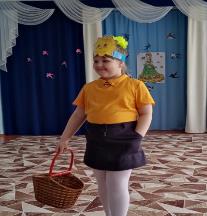 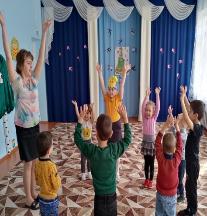 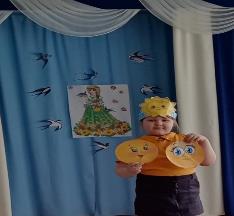 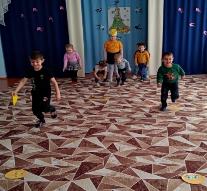 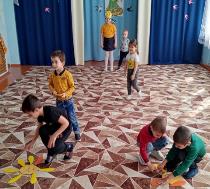 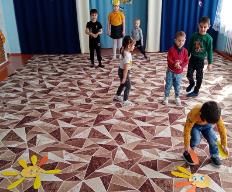 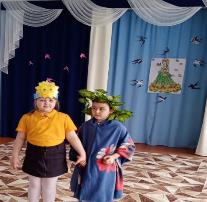 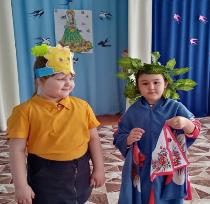 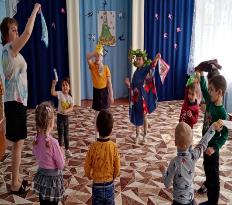 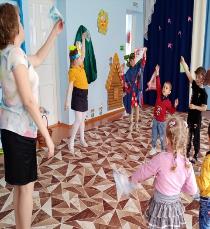 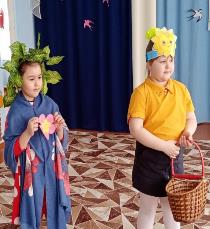 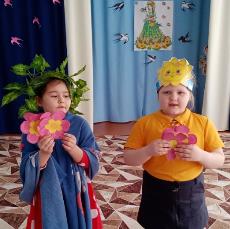 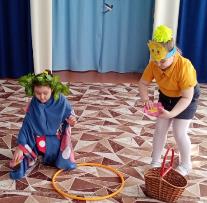 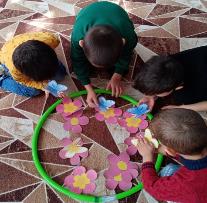 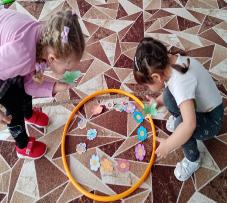 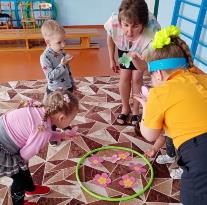 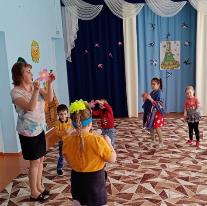 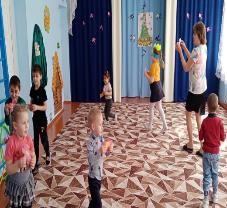 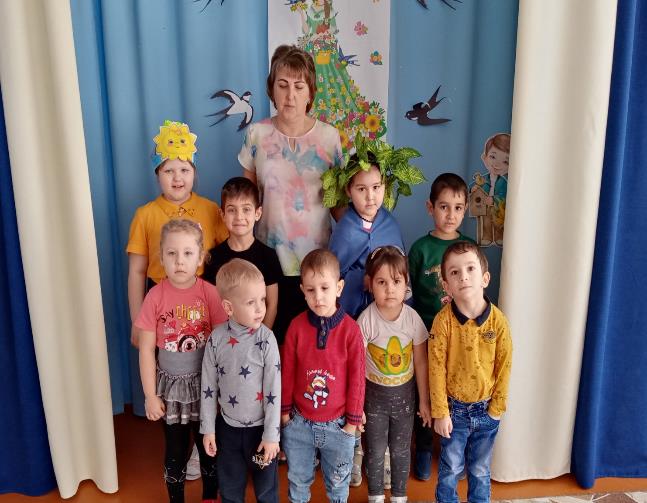 